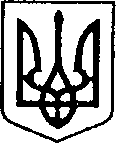 УКРАЇНАЧЕРНІГІВСЬКА ОБЛАСТЬН І Ж И Н С Ь К А    М І С Ь К А    Р А Д АВ И К О Н А В Ч И Й    К О М І Т Е ТР І Ш Е Н Н Явід  27 січня 2022 р.     	         		м. Ніжин				№ 26Про встановлення плати для батьків за перебування дітей у закладах дошкільної освіти	Відповідно до ст.ст.28,32,42,51,52,53,59,73 Закону України «Про місцеве самоврядування в Україні»,  ст.35 Закону України «Про дошкільну освіту», ст. 5 Закону України «Про охорону дитинства» (із змінами), постанови Кабінету Міністрів України від 26.08.02 р. № 1243 «Про невідкладні питання діяльності дошкільних та інтернатних навчальних закладів» (із змінами), від 24.03.2021 року № 305 «Про затвердження норм та Порядку організації харчування у закладах освіти та дитячих закладах оздоровлення та відпочинку»,  наказу Міністерства освіти і науки України від 21.11.02 р. № 667  «Про порядок встановлення плати для батьків за перебування дітей у державних і комунальних дошкільних та інтернатних навчальних закладах» (із змінами), рішення виконавчого комітету Ніжинської міської ради від 12.02.2015р. № 35 «Про безкоштовне харчування у дошкільних та загальноосвітніх навчальних  закладах дітей, батьки яких  є учасниками антитерористичної операції та дітей загиблих батьків під час бойових дій», від 21.01.2021 року № 9 «Про встановлення плати для батьків за перебування дітей у закладах дошкільної освіти», керуючись Регламентом виконавчого комітету Ніжинської міської ради Чернігівської області VІІІ скликання, затвердженого рішенням сесії міської ради № 27-4/2020 від 24.12.2020 р. (зі змінами), з метою соціальної підтримки категорійних сімей виконавчий комітет міської ради вирішив:	1. Встановити  плату для батьків в розмірі 60% від вартості харчування дитини на день, яка визначається за середнім щоквартальним показником.	2. Звільнити від плати за харчування дітей, батьки яких мають пільги, передбачені законодавством України:- дітей-сиріт і дітей, позбавлених батьківського піклування;- дітей з особливими освітніми потребами, які відвідують спеціальні та інклюзивні групи;- дітей із сімей, які отримують допомогу відповідно до Закону України “Про державну соціальну допомогу малозабезпеченим сім’ям”;- дітей, евакуйованих із зони відчуження і тих, що проживали у зоні безумовного (обов’язкового) відселення з моменту аварії до прийняття постанови про відселення, відповідно до Закону України “Про статус і соціальний захист громадян, які постраждали внаслідок Чорнобильської катастрофи”;- дітей з інвалідністю;- дітей з числа внутрішньо переміщених осіб, дітей, які мають статус дитини, яка постраждала внаслідок воєнних дій і збройних конфліктів;- дітей з числа осіб, визначених у статті 10 Закону України “Про статус ветеранів війни, гарантії їх соціального захисту”.3. Звільнити від плати за харчування батьків дітей,  яким надано пільги згідно з рішенням виконавчого комітету Ніжинської міської ради від 12.02.2015р. № 35 «Про безкоштовне харчування у дошкільних та загальноосвітніх навчальних  закладах дітей, батьки яких  є учасниками антитерористичної операції та дітей загиблих батьків під час бойових дій».4. Плата не береться з батьків  за харчування дітей з багатодітних сімей (троє і більше дітей віком до 18 років).5. Батьки  сплачують  лише  за  дні  відвідування  дитиною закладу дошкільної освіти. За дні, у які дитина не відвідувала заклад (у разі хвороби, карантину, санаторного лікування, відпустки батьків або осіб, які їх замінюють, у літній оздоровчий період (75 днів) тощо), плата  з батьків не справляється. 	6. Фінансування харчування дітей у закладах дошкільної освіти   проводити, виходячи з наявних кошторисних призначень на 2022 рік.	7. Управлінню освіти Ніжинської міської ради Чернігівської області (Градобик В.В.) протягом 5 днів з дня прийняття рішення оприлюднити його на офіційному сайті Ніжинської міської ради. 	8. Контроль за виконанням даного рішення покласти на заступника міського голови з питань діяльності виконавчих органів ради Смагу С.С.Головуючий на засіданні виконавчого комітету Ніжинської міської ради                                                        перший заступник міського головиз питань діяльності виконавчих органів ради 			Федір ВОВЧЕНКОВІЗУЮТЬ:Начальник Управління освіти				Валентина ГРАДОБИК Заступник міського голови					 з питань виконавчих органів ради				Сергій СМАГАНачальник фінансового управління				Людмила ПИСАРЕНКОНачальник відділу юридично-кадрового забезпечення  			В’ячеслав ЛЕГА Керуючий справами                                                         виконавчого комітету міської ради 				Валерій САЛОГУБПОЯСНЮВАЛЬНА ЗАПИСКАдо проекту рішення  «Про встановлення плати для батьків за перебування дітейу закладах дошкільної освіти»	1. Обґрунтування необхідності прийняття рішення.	У зв’язку з тим, що термін дії рішення виконавчого комітету Ніжинської міської ради «Про встановлення плати для батьків за перебування дітей у закладах дошкільної освіти» від 21.01.2021 року № 9 закінчився, Управління освіти виносить на розгляд виконавчого комітету Ніжинської міської ради проєкт «Про встановлення плати для батьків за перебування дітей у закладах дошкільної освіти» на 2022 рік.2. Загальна характеристика і основні положення проекту.Проєкт рішення визначає порядок розрахунку плати батьків за перебування дітей у закладах дошкільної освіти.Проєкт складається з 8 пунктів. У п. 1 встановлюється відсоток батьківської плати за перебування дітей у дошкільному навчальному закладі.П.п. 2-4 дають перелік тих сімей, що звільняються від батьківської плати.П. 5 конкретизує механізм батьківської плати за дні відвідування дитиною закладу дошкільної  освіти у разі хвороби, карантину, санаторного лікування, відпустки батьків.П.6 конкретизує, як буде проходити фінансування харчування дітей.П.7 вказує на необхідність опублікування прийнятого рішення на сайті міської ради. П. 8 визначає, на кого покладений контроль за його виконанням.3. Стан нормативно-правової бази у даній сфері правового регулювання.Даний проєкт складений на виконання ст.ст.28,32,42,51,52,53,59,73 Закону України «Про місцеве самоврядування в Україні»,  ст.35 Закону України «Про дошкільну освіту», ст. 5 Закону України «Про охорону дитинства» (із змінами), постанови Кабінету Міністрів України від 26.08.02 р. № 1243 «Про невідкладні питання діяльності дошкільних та інтернатних навчальних закладів» (із змінами), від 24.03.2021 року № 305 «Про затвердження норм та Порядку організації харчування у закладах освіти та дитячих закладах оздоровлення та відпочинку»,  наказу Міністерства освіти і науки України від 21.11.02 р. № 667  «Про порядок встановлення плати для батьків за перебування дітей у державних і комунальних дошкільних та інтернатних навчальних закладах» (із змінами), рішення виконавчого комітету Ніжинської міської ради від 12.02.2015р. № 35 «Про безкоштовне харчування у дошкільних та загальноосвітніх навчальних  закладах дітей, батьки яких  є учасниками антитерористичної операції та дітей загиблих батьків під час бойових дій» 4. Фінансово-економічне обґрунтування.За 2021 рік профінансовано по загальному фонду за продукти харчування у закладах дошкільної освіти 3939,3 тис. грн. Станом на 01.01.2022 року кредиторська заборгованість відсутня.Плата батьків за харчування дітей  у 2021 році ( 60%):за І квартал 2021 р.: дошкільні гр. – 18,00 грн., гр. раннього віку – 13,20 грн.; за ІІ квартал 2021 р. (60%): дошкільні гр. – 17,70 грн., гр. раннього віку – 13,10 грн.;за ІІІ квартал 2021 р. (60%):  дошкільні гр. – 20,80 грн., гр. раннього віку – 15,20 грн.;за ІV квартал 2021 р. (60%):   дошкільні гр. – 23,10 грн., гр. раннього віку – 16,10 грн.За рік: дошкільні гр. – 19,90 грн., гр. раннього віку – 14,40 грн.Звільнені від батьківської плати станом на 01.01.2022 р.:- діти з багатодітних сімей (троє і більше дітей віком до 18 років) - 109; - діти-сироти - 1;- діти, позбавлених батьківського піклування - 8;- діти, евакуйованих із зони відчуження і тих, що проживали у зоні безумовного (обов’язкового) відселення з моменту аварії до прийняття постанови про відселення, відповідно до Закону України “Про статус і соціальний захист громадян, які постраждали внаслідок Чорнобильської катастрофи” - 7;- діти з особливими освітніми потребами, які навчаються:у  спеціальних групах:- діти санаторного ЗДО № 2	-  45;- зорова група ЗДО № 21		-  14;- логопедичні групи ЗДО № 21 - 29;- діти з порушенням опорно-рухового апарату ДНЗ № 17 - 12;в інклюзивних групах ЗДО №13 та №21 – 11;діти з числа внутрішньо переміщених осіб, діти, які мають статус дитини, яка постраждала внаслідок воєнних дій і збройних конфліктів -  7;діти, батьки яких є учасниками бойових дій у східних регіонах  України (ООС),  дітей загиблих батьків під час  воєнних дій - 123;діти із сімей, які отримують допомогу відповідно до Закону України “Про державну соціальну допомогу малозабезпеченим сім’ям” - 38;діти з інвалідністю - 7. 		Усього -  411  дітей.	Сукупний дохід на кожного члена сім’ї, що дає право на звільнення від плати за харчування у закладах дошкільної освіти, не повинен перевищувати  у 2022 році – 813,77 грн. (2021 році – 746,96 грн.).	Потреба на 2022 рік на продукти харчування у закладах дошкільної освіти  5750,0 тис. грн.  	5. Прогноз соціально-економічних та інших наслідків прийняття проекту.	Запропонований проєкт стає основою для нарахування батьківської плати за  харчування дітей у закладах дошкільної освіти та забезпечить соціальну підтримку категорійних сімей.Начальник Управління освіти		            	Валентина ГРАДОБИК